«17» марта 2020 года                                             	       		 №  139                                                   с. КрасногорскоеОб утверждении Карты комплаенс-рисков нарушения антимонопольного законодательства в муниципальном образовании «Красногорский район» 	Во исполнение раздела IV Положения об организации в Администрации муниципального образования «Красногорский район» системы внутреннего обеспечения соответствия требованиям антимонопольного законодательства (антимонопольного комплаенса), утвержденного постановлением Администрации муниципального образования «Красногорский район» от 18.09.2019 № 672, в соответствии с постановлением Администрации муниципального образования «Красногорский район» от 30.12.2019 года № 937 «Об утверждении Плана мероприятий («дорожной карты») по снижению рисков нарушения антимонопольного законодательства в муниципальном образовании «Красногорский район» на 2020 год», руководствуясь Уставом муниципального образования «Красногорский район»,АДМИНИСТРАЦИЯ  ПОСТАНОВЛЯЕТ:       1. Утвердить Карту комплаенс-рисков нарушения антимонопольного законодательства в муниципальном образовании «Красногорский район» согласно приложению  к настоящему постановлению.        2. Настоящее постановление разместить на официальном сайте муниципального образования «Красногорский район» в сети Интернет.  Глава  муниципального образования «Красногорский район»								В.С. Корепанов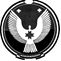 АДМИНИСТРАЦИЯ  МУНИЦИПАЛЬНОГО ОБРАЗОВАНИЯ«КРАСНОГОРСКИЙ РАЙОН»«КРАСНОГОРСК  ЁРОС» МУНИЦИПАЛ КЫЛДЫТЭТЛЭН АДМИНИСТРАЦИЕЗАДМИНИСТРАЦИЯ  МУНИЦИПАЛЬНОГО ОБРАЗОВАНИЯ«КРАСНОГОРСКИЙ РАЙОН»«КРАСНОГОРСК  ЁРОС» МУНИЦИПАЛ КЫЛДЫТЭТЛЭН АДМИНИСТРАЦИЕЗАДМИНИСТРАЦИЯ  МУНИЦИПАЛЬНОГО ОБРАЗОВАНИЯ«КРАСНОГОРСКИЙ РАЙОН»«КРАСНОГОРСК  ЁРОС» МУНИЦИПАЛ КЫЛДЫТЭТЛЭН АДМИНИСТРАЦИЕЗПОСТАНОВЛЕНИЕПОСТАНОВЛЕНИЕПОСТАНОВЛЕНИЕ